Worthing Schools Sports Association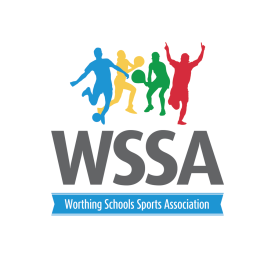 Thursday 11th January 2018 4pm Orchards Junior SchoolPresent :  Nick Belline and Tom Lund - Broadwater Primary,   Rob Staggs - English Martyrs Primary, Mark Duarte -  West Park Primary,  Jenny Wallace and Katie Pearcy  - TAB Junior,   Tim Quick and Rob Haggart - Chesswood Junior, Lee Hooper and Conor Bull  -  Durrington, Grant Christie -  Orchards Primary,    Ali Groves, Andy Banks,  Francesca Thompson  –Vale Primary, Rachael  Daniels -  TAB Infants, Hannah  Moyle–Heene Primary , Rupert  Ireland -  Goring Primary,  Laura Talbot – The Laurels, Lisa Dean - Hawthorns Primary School,  Izzy Dingwall -Lyndhurst Primary , Jack cross -Bramber, Sarah Buckland and Patrick Elliott-Elm Grove,Iain Buchanan -Downsbrook, Dani Andrew -Whytemead Apologies; Mark Duncan -Windlesham, John, Gadd – TAB juniors , Tina Price -Worthing College, Jenny Gasson – Springfield, Grace Poole – Orchards Primary , Hana Lingermasden- St Mary’s ,  Action Introductions and welcomeGeneral introduction and welcomeMinutes of last meeting and matters arising Minutes were agreed as a true record of events. There were no matters arising.Laura Rafferty Ali thanked Worthing FC for all their support with the leagues and tournaments. Laura Rafferty Northern Ireland and Brighton HA ladies football player informed everyone of the forthcoming girls football development opportunities. Laura is also available to come into schools and speak in assemblies etc.  Schools to contact Laura directly laura@lracademyfc.co.uk if interested in a school visitNick Chellel (Active Sussex) Review of Autumn term Dates for this termTop Up SwimmingKS 1 Mo Farah and SAM project  Active8Nick made a presentation regarding the sports premium funding and took questions from those present.(individual follow up email distributed) All events went well – suggestions were made for next year.A and B leagues football to be on different weeks if possibleSome Schools concerned that gymnasts competing in Year ½ gymnastics competition did over the required 2 hrs.  Ali informed everyone that schools do sign a declaration to this effect. Schools wanted a competition for the more able year 1 / 2 gymnasts . If so, this sequence would need to be more challenging. Cross Country went well – suggestion to make the year 3 competition slightly longerSchools liked having events on the east of the town.For indoor athletics No parents should mean no parents until after the competition is finished.Dan Rushton thanked for updating the WSSA website.Dates sorted for gymnastics competition as follows; 6th February year 3 Gymnastics competition at Durrington High School Bramber, Elm Grove, West Park (tbc) Hawthorns, Laurels, Orchards and English Martyrs (tbc)  3.45pm - 5pmThursday 8th February     Year 3 gymnastics competition at Durrington High School. Vale, Broadwater, Whytemead, Heree, English Martys(tbc) Goring Year ½ athletics -  schools to have a year 1 team and a year 2 team.  4 boys and 4 girls in a team. Each will compete in  obstacle and lap relays as well as chest push, shuttlecock throw, long jump and speed bounce.Year 1/2 - 22nd February St Andrews High School Whytemead ,Downsbrook,LyndhurstSpringfield,BroadwaterYear 1/2    27th February Durrington High School  Heene, Durrington,Goring,laurels,Bramber Year 1/2   1st March Durrington High School Hawthorns,English Martyrs,TAB,Vale, Elm GroveYear 3/4 Indoor athletics year 3 team and a year 4 team.26th March 3.45pm at Durrington High Elm Grove, Whytemead,Hawthorns,LaurelsDownsbrook , 27th March 3.45pm at Durrington High Vale , Heene,Goring, Broadwater,Durrington28th March 3.45pm at St Andrews Chesswood, TAB, English Martyrs, Orchards There are still Top Up swimming opportunities available. KS 1 Mo Farah run available for schools KS1 SAM (Sixty Active Minutes) Debbie Webb from Active8 made a presentation regarding coaching and training opportunities within her company including Healthy Heart Days and the level 5/6 Primary PE award.Schools to contact either Nick Chellel or Dan jenner djenner@theangmeringschool.co.uk if interested in the assessment wheel workshop. Ali to investigate furtherAli to ensure that doors are kept shut until after the event.Ali to put events on website Schools to contact Ali with preferred dates and times.Schools to contact Ali if interested.Schools to contact Debbie directly if interested in any of the opportunitiesdebbie.webb03@hotmail.co.ukA.O.B Patrick Elliot from Elm Grove raised the issue regarding TA’s teaching PE.  There was a consensus that HTLA’s did teach PE but not TA’s.  Debbie Webb suggested that if TA’s attended 2 modules of the level5/6 PE award then this would then allow them to teach PE.Additional fixtures; Jack Cross from Bramber requested that the WSSA organise a year 3 / 4 multi skills event. This proved a popular idea and so will be added to the calendar.Sports for schools- Jenny Wallace spoke about this venture which had been successful at TAB. “We took part in an amazing event run by Sports for Schools last month, which involves an athlete coming into school and inspiring children to be active. It was a sponsored event too so the children raise money while participating in a sponsored circuit with the athlete and then have an assembly run by them afterwards.The best things about it was that we got 60% of the sponsorship money back to spend on PE equipment etc after a £1 per pupil fee”Apprenticeship opportunities with Worthing College mentioned and leaflets distributed.Year 4 netball opportunities at NRG netball club. Ali to add event to calendar.Schools to contact sports for schools if interested.Ali to contact college and find out more details. Flyer to be distributed to schools.  Date of next meetingThursday April 19th 2018  4pm Orchards Junior School.